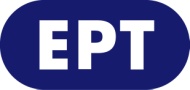 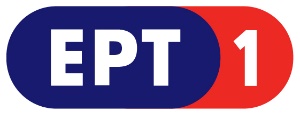 _________________________________________________________________________________________________________________________________________________________________________________________________________________________________                                                                                                               Πέμπτη 11.06.2020                                                                                                                                                                                                                                                                                                                                                                                                                                                                                                                                                                                                                                                                                                                                                                                                                                                                                        Τροποποιήσεις προγράμματος ΕΡΤ1ΠΑΡΑΣΚΕΥΗ 12 ΙΟΥΝΙΟΥ 2020...........................................................................................18.00 ΕΙΔΗΣΕΙΣ/Δελτίο στη Νοηματική  W18.15 ΕΛΛΗΝΙΚΗ ΤΑΙΝΙΑ  K  W«Ο αισιόδοξος»Κωμωδία, παραγωγής 1973.Σκηνοθεσία: Κώστας ΚαραγιάννηςΣενάριο: Λάκης Μιχαηλίδης, Πολύβιος Βασιλειάδης Παίζουν: Κώστας Βουτσάς, Έλενα Ναθαναήλ, Ανδρέας Φιλιππίδης, Μαρίκα Κρεββατά, Γιώργος Γαβριηλίδης, Έλσα Ρίζου, Νίκος Ρίζος, Ειρήνη Δογάνη, Ελένη Δακορώνεια, Πέρσα Καμπάνη, Γιάννης Σμυρναίος, Νίκος ΤσουκαλάςΔιάρκεια: 90'Υπόθεση: Δύο φίλοι έχουν ένα κατάστημα πώλησης μοτοσικλετών και αυτοκινήτων. Ο ένας είναι αισιόδοξος, ενώ ο άλλος τα βλέπει όλα μαύρα. Ενώ προσπαθούν να κερδίσουν την αντιπροσωπεία των αυτοκινήτων «Σαΐτα» από έναν δυνατότερο ανταγωνιστή, ένα ατύχημα γίνεται αφορμή να γνωριστούν με μία κοπέλα που θα τους βοηθήσει με τον τρόπο της.20.00 ΔΕΣ & ΒΡΕΣ  Κ8  WΤηλεπαιχνίδι με τον Νίκο Κουρή.............................................................................................ΚΥΡΙΑΚΗ 14 ΙΟΥΝΙΟΥ 2020...........................................................................................18.00 ΕΙΔΗΣΕΙΣ/Δελτίο στη Νοηματική  W18.15 ΕΛΛΗΝΙΚΗ ΤΑΙΝΙΑ  K  W«Ένα βότσαλο στη λίμνη»Κωμωδία, παραγωγής 1952.Σκηνοθεσία: Αλέκος ΣακελλάριοςΣενάριο: Αλέκος Σακελλάριος - Χρήστος ΓιανακόπουλοςΠαίζουν: Βασίλης Λογοθετίδης, Ίλυα Λιβυκού, Ευάγγελος Πρωτόπαππας, Μαίρη Λαλοπούλου, Καίτη Λαμπροπούλου, Στέφανος ΣτρατηγόςΔιάρκεια: 102'Υπόθεση: Ο Μανώλης Σκουντρής, ο οποίος είναι δέκα χρόνια παντρεμένος με τη Βέτα, είναι ένας ήσυχος οικογενειάρχης, αλλά πολύ τσιγκούνης. Ποτέ δεν έχει χαρίσει στη γυναίκα του ούτε ένα δωράκι. Κάποιο βράδυ πηγαίνουν να διασκεδάσουν μαζί με τον συνέταιρό του, το Γιώργο και δύο όμορφες και κεφάτες Ελληνοαμερικανίδες, τη Μάργκαρετ και την Έβελιν. Εκεί, ο Μανώλης ξοδεύει τα μαλλιά της κεφαλής του. Όμως, για κακή του τύχη, η Έβελιν δεν είναι άλλη από τη Βαγγελίτσα, μια μακρινή εξαδέλφη της γυναίκας του, η οποία έρχεται την επομένη στο σπίτι τους για φαγητό. Βέβαια του κάνει τη ζωή δύσκολη, μέχρι που καταφέρνει να τον μεταπείσει και να τον κάνει ανοιχτοχέρη, κυρίως απέναντι στη γυναίκα του.Κινηματογραφική μεταφορά του ομότιτλου θεατρικού έργου των Αλέκου Σακελλάριου και Χρήστου Γιανακόπουλου, που υπήρξε μεγάλη θεατρική επιτυχία.20.00 Η ΜΗΧΑΝΗ ΤΟΥ ΧΡΟΝΟΥ (Ε)  Κ8  WΜε τον Χρίστο Βασιλόπουλο.«Πυξ Λαξ»Η ιστορία της μπάντας ξεκινά στα μέσα της δεκαετίας του ’80 στις γειτονιές του Μενιδίου όταν δυο φίλοι, ο Φίλιππος και ο Μπάμπης αποφασίζουν να κάνουν ένα συγκρότημα με το όνομα… «Παναγία Βόηθα». Τα χρόνια της εφηβείας είναι χρόνια γεμάτα άγαρμπες πλάκες, συγκρούσεις με τους καθηγητές, αποβολές αλλά και πολλή μουσική. Το 1990, οι «Παναγία Βόηθα» αποφασίζουν να δοκιμάσουν την τύχη τους στη μουσική βιομηχανία. Με το όνειρο ενός δίσκου, χτυπούν τις πόρτες όλων των μεγάλων δισκογραφικών εταιρειών. Τότε είναι που γνωρίζουν τον Μάνο Ξυδούς, ο οποίος εργάζεται ως διευθυντής σε μία από αυτές, γίνεται φίλος, συνεργάτης αλλά και το τρίτο μέλος της μπάντας που πλέον έχει το όνομα Πυξ Λαξ.Ωστόσο, ο δρόμος προς την καταξίωση δεν ήταν εύκολος. Τα πρώτα χρόνια οι Πυξ Λαξ εργάστηκαν σε οικοδομές, πιτσαρίες και οπουδήποτε αλλού μπορούσαν να βγάλουν ένα μεροκάματο. Τα πράγματα φάνηκε να αλλάζουν το 1993, όταν το συγκρότημα συνεργάζεται με ένα λαϊκό τραγουδιστή, τον Βασίλη Καρρά. Όλα τα ραδιόφωνα παίζουν το «Άστη να λέει» και οι συναυλίες του συγκροτήματος αρχίζουν να γεμίζουν με κόσμο.Στη συνέχεια έρχεται η συνεργασία με τους αδερφούς Κατσιμίχα στο τραγούδι «Ανόητες αγάπες» που δίνει στο συγκρότημα τη μουσική ταυτότητα που χρειαζόταν και το συστήνει στο ευρύ κοινό. Έκτοτε, η μία επιτυχία διαδέχεται την άλλη. Οι Πυξ Λαξ γεμίζουν συναυλιακούς χώρους εντός και εκτός Ελλάδος, ενώ συνεργάζονται και με μερικά από τα μεγαλύτερα ονόματα της διεθνούς ροκ σκηνής. Το τέλος ήρθε το 2004, όταν ύστερα από δεκαπέντε χρόνια πορείας, το συγκρότημα αποφάσισε να διαλυθεί και καθένα από τα μέλη του να ακολουθήσει το δρόμο του.Αρχισυνταξία: Δημήτρης Πετρόπουλος
Σκηνοθεσία: Γιώργος Νταούλης.............................................................................................ΔΕΥΤΕΡΑ 15 ΙΟΥΝΙΟΥ 2020...........................................................................................18.00 ΕΙΔΗΣΕΙΣ/Δελτίο στη Νοηματική  W18.15 ΕΛΛΗΝΙΚΗ ΤΑΙΝΙΑ  K  W«Δημήτρη μου, Δημήτρη μου»Αισθηματικό μουσικό δράμα, παραγωγής 1967.Σκηνοθεσία: Κώστας Καραγιάννης.Σενάριο: Λάκης Μιχαηλίδης.Διεύθυνση φωτογραφίας: Βασίλης Βασιλειάδης.Μουσική επιμέλεια: Γιώργος Ζαμπέτας, Γιώργος Κατσαρός.Παίζουν: Δημήτρης Παπαμιχαήλ, Ξένια Καλογεροπούλου, Χρήστος Τσαγανέας, Δέσποινα Στυλιανοπούλου, Σαπφώ Νοταρά, Κώστας Πρέκας, Μάκης Δεμίρης, Ορφέας Ζάχος, Άγγελος Μαυρόπουλος, Νάσος Κεδράκας, Γιώργος Μεσσάλας, Απόστολος Σουγκλάκος, Αλέκος Ζαρταλούδης, Γιάννης Μπουρνέλης, Αγγέλα Γιουράντη, Γιώργος Κωβαίος, Γιώργος Κυριακίδης, Φώτης Παπαλάμπρος, Ντία Αβδή.Διάρκεια: 87΄Υπόθεση: Ο Δημήτρης είναι ένας πετυχημένος λαϊκός τραγουδιστής που κάποια στιγμή καλείται να τραγουδήσει στους αρραβώνες της όμορφης Μαριάννας, κόρης του εργοστασιάρχη Γεράσιμου Καρρά. Όμως, τόσο ο Δημήτρης όσο και η Μαριάννα νιώθουν ο ένας για τον άλλο μια ακατανίκητη έλξη που τους ωθεί στο να αποφασίσουν να παντρευτούν, κάνοντας έτσι έξω φρενών τον πατέρα της, ο οποίος σκέφτεται να αποκληρώσει την κόρη του. Ωστόσο, η φωνή της λογικής και της πονηριάς συνάμα, τον κάνουν να θέσει σε εφαρμογή το δόλιο σχέδιο του γραμματέα του. Συγχωρεί το ζευγάρι και αναθέτει στον Δημήτρη τη διεύθυνση του εργοστασίου. Ο στόχος του είναι να καταλάβει η Μαριάννα ότι η εξουσία και το χρήμα θα διαφθείρουν και τον Δημήτρη, που έτσι δεν θα διαφέρει σε τίποτα από τους άλλους άνδρες. Αλλά τα πράγματα δεν δικαιώνουν τις δόλιες προσδοκίες του, καθώς ο Δημήτρης αποδεικνύεται παιδί μάλαμα, πράγμα που όλοι αναγκάζονται να αποδεχθούν.20.00 ΔΕΣ & ΒΡΕΣ  Κ8  WΤηλεπαιχνίδι με τον Νίκο Κουρή.............................................................................................ΤΡΙΤΗ 16 ΙΟΥΝΙΟΥ 2020...........................................................................................18.00 ΕΙΔΗΣΕΙΣ/Δελτίο στη Νοηματική  W18.15 ΕΛΛΗΝΙΚΗ ΤΑΙΝΙΑ  K  W«Η μουσίτσα»Κωμωδία, παραγωγής 1959.Σκηνοθεσία-σενάριο: Γιάννης Δαλιανίδης.Μουσική: Τάκης Μωράκης.Διεύθυνση φωτογραφίας: Αντώνης Καρατζόπουλος.Σκηνικά: Τάσος Ζωγράφος.Παίζουν: Αλίκη Βουγιουκλάκη, Ανδρέας Μπάρκουλης, Γιάννης Γκιωνάκης, Κούλης Στολίγκας, Θανάσης Βέγγος, Σταύρος Ιατρίδης, Αλέκα Στρατηγού, Τάκης Χριστοφορίδης, Καίτη Λαμπίρη, Ρούλα Χρυσοπούλου, Κίμων Ραυτόπουλος, Πέτρος Πανταζής, Καίτη Πασά, Κάκια Κοντοπούλου. Διάρκεια: 92'Υπόθεση: Μια ζωηρή και ατίθαση κοπέλα, η Αλίκη, εργάζεται σε εφημερίδα και αναλαμβάνει να πάρει συνέντευξη από έναν επιστήμονα που πρόκειται να έρθει στην Ελλάδα. Παράλληλα, γνωρίζεται μ’ έναν συνάδελφο που εργάζεται σε άλλη εφημερίδα. Όταν η Αλίκη χάνει την άφιξη του αεροπλάνου του επιστήμονα, φτιάχνει μια δική της συνέντευξη. Μαθαίνοντας ότι η άφιξη του επιστήμονα έχει ματαιωθεί, επιμένει ότι ο ξένος ήρθε και παρουσιάζει κάποιον άλλο στη θέση του. Η απάτη της αποκαλύπτεται από τον συνάδελφό της, ο οποίος όμως την αγαπά και θα την παντρευτεί μετά την απόλυσή της.20.00 ΔΕΣ & ΒΡΕΣ  Κ8  WΤηλεπαιχνίδι με τον Νίκο Κουρή.............................................................................................ΤΕΤΑΡΤΗ 17  ΙΟΥΝΙΟΥ 2020...........................................................................................18.00 ΕΙΔΗΣΕΙΣ/Δελτίο στη Νοηματική  W18.15 ΕΛΛΗΝΙΚΗ ΤΑΙΝΙΑ  K  W«Οι δοσατζήδες»Δραματική ηθογραφία με κωμικά στοιχεία, παραγωγής 1959. Σκηνοθεσία: Βασίλης Γεωργιάδης.Σενάριο: Ναπολέων Ελευθερίου.Φωτογραφία: Θανάσης Σπηλιώτης, Παναγιώτης Ρηγίνος.Μουσική επιμέλεια: Χρήστος Μουραμπάς.Παίζουν: Νίκος Σταυρίδης, Θανάσης Βέγγος, Αλέκα Στρατηγού, Κούλης Στολίγκας, Λέλα Πατρικίου, Γιάννης Σπαρίδης, Ράλλης Αγγελίδης, Γιώργος Ξύδης, Άλκηστις Γάσπαρη, Βίκυ Κωνσταντοπούλου, Βιολέττα Σούλη, Γιάννης Ζησιμόπουλος, Πάρις Πάππης, Δημήτρης Σημηριώτης, Κική Βυζαντίου, Καίτη Πασά, Νίτσα Σαραντοπούλου, Γιώργος Ντελέρνο, Βάσω Μπιστρούδη, Μαρίκα Μαυροπούλου, Παντελής Παλιεράκης, Μαρίκα Ξανθάκη, Γιάννης Τζοάννος, Αλίκη Ρωμανού, Αριστείδης Φέτσης, Ιωάννα Μουρούγκου, Μαρίκα Σαββοπούλου, Παναγιώτης Σερέλης, Δημήτρης Βουδούρης, Σάββας Καλαντζής.Διάρκεια: 87΄Υπόθεση: Ο Γρηγόρης Πασπάτης και ο Θωμάς Καλαφάτης, φίλοι καρδιακοί, αποφασίζουν ν’ ανοίξουν δική τους επιχείρηση. Αγοράζουν εμπόρευμα από τον κύριο Γιώργο και με τη μοτοσικλέτα-πολυκατάστημα γυρίζουν την Αθήνα, πουλώντας με δόσεις. Έχουν σχεδόν ξεπουλήσει, όμως δεν έχουν ούτε μία δραχμή. Αποφασίζουν ν' αρχίσουν να μαζεύουν τις δόσεις. Όμως τα πράγματα δεν είναι τόσο εύκολα όπως τα περίμεναν, αφού κανείς δεν είναι διατεθειμένος να πληρώσει. Τα πράγματα φτάνουν στο απροχώρητο, όταν τους κλέβουν το κινητό τους κατάστημα. Οι κοπέλες τους θα τους βοηθήσουν να αγοράσουν ένα αυτοκίνητο-κατάστημα και οι δύο περιφερόμενοι μαγαζάτορες θα ξεκινήσουν και πάλι το εμπόριο, μόνο που αυτή τη φορά θα πληρώνονται με μετρητά.20.00 ΔΕΣ & ΒΡΕΣ  Κ8  WΤηλεπαιχνίδι με τον Νίκο Κουρή.............................................................................................
ΠΕΜΠΤΗ 18  ΙΟΥΝΙΟΥ 2020...........................................................................................18.00 ΕΙΔΗΣΕΙΣ/Δελτίο στη Νοηματική  W18.15 ΕΛΛΗΝΙΚΗ ΤΑΙΝΙΑ  K  W«Κορόιδο γαμπρέ»Κωμωδία, παραγωγής 1962.Σενάριο: Νίκος Τσιφόρος.Σκηνοθεσία: Κώστας Καραγιάννης.Παίζουν: Βασίλης Αυλωνίτης, Νίκος Σταυρίδης, Γιάννης Γκιωνάκης, Μίρκα Καλατζοπούλου, Άννα Παϊτατζή, Δέσποινα Στυλιανοπούλου.Διάρκεια: 79'Υπόθεση: Ο Διαμαντής και ο Σαράντης είναι συγκάτοικοι και φίλοι. Ο πρώτος είναι ιδιοκτήτης οινομαγειρείου στο οποίο ο δεύτερος εργάζεται ως γκαρσόνι. Όλη μέρα καβγαδίζουν με το παραμικρό. Και οι δυο τους είναι ερωτευμένοι με την όμορφη και ζωηρή μοδίστρα της γειτονιάς, τη Φανίτσα. Ερωτευμένος με τη Φανή είναι επίσης και ο Λούλης, αλλά η πλούσια και σνομπ θεία του δεν θέλει να ακούσει λέξη γι’ αυτήν. Κάποια μέρα, οι δύο φίλοι αγοράζουν ένα λαχείο, κερδίζουν τον πρώτο λαχνό κι αρχίζουν να σκέφτονται πώς θα αξιοποιήσουν τα λεφτά τους. Όταν το παλιό κτίριο, όπου βρίσκεται το οινομαγειρείο του Διαμαντή, κατεδαφίζεται, οι δύο φίλοι, βέβαιοι ότι σύντομα θα παντρευτούν, αγοράζουν ένα μεγαλύτερο εστιατόριο, στο οποίο έρχεται να δουλέψει και ο Λούλης, προκειμένου να απαλλαγεί απ’ την ανυπόφορη θεία του.
Η Φανή προσλαμβάνεται ως ταμίας και ο καθένας τώρα σκέφτεται, πώς να της ζητήσει να γίνει γυναίκα του…20.00 ΔΕΣ & ΒΡΕΣ  Κ8  WΤηλεπαιχνίδι με τον Νίκο Κουρή.............................................................................................

ΠΑΡΑΣΚΕΥΗ 19 ΙΟΥΝΙΟΥ 2020...........................................................................................18.00 ΕΙΔΗΣΕΙΣ/Δελτίο στη Νοηματική  W18.15 ΕΛΛΗΝΙΚΗ ΤΑΙΝΙΑ  K  W«Ξύπνα καημένε Περικλή»Κωμωδία, παραγωγής 1969.Σκηνοθεσία: Κώστας ΑνδρίτσοςΣενάριο: Γιώργος Λαζαρίδης
Μουσική: Γιώργος Ζαμπέτας
Διεύθυνση φωτογραφίας: Δήμος Σακελλαρίου Παίζουν: Νίκος Σταυρίδης, Γιώργος Πάντζας, Ξένια Καλογεροπούλου, Δέσποινα Στυλιανοπούλου, Μαίρη Κυβέλου, Λαυρέντης Διανέλλος, Δημήτρης Νικολαΐδης, Γιώργος Βουτσίνος, Μάκης Δεμίρης, Μίτση Κωνσταντάρα, Μαρίνα Παυλίδου, Αλέκος Ζαρταλούδης, Γιάννης Λιακάκος, Έλλη ΛοΐζουΔιάρκεια: 86΄Υπόθεση: Μια σοβαρή κοπέλα ερωτεύεται έναν πλούσιο άντρα, ο οποίος την αγνοεί επιδεικτικά, προτιμώντας λιγότερο σοβαρές γυναίκες. Ο θείος της την προτρέπει να αλλάξει κι εκείνη μεταμορφώνεται σε μοιραία γυναίκα, κερδίζοντας έτσι την καρδιά του αγαπημένου της.20.00 ΔΕΣ & ΒΡΕΣ  Κ8  WΤηλεπαιχνίδι με τον Νίκο Κουρή.............................................................................................ΣΑΒΒΑΤΟ 20  ΙΟΥΝΙΟΥ 2020...........................................................................................18.00 ΕΙΔΗΣΕΙΣ/Δελτίο στη Νοηματική  W18.15 ΕΛΛΗΝΙΚΗ ΤΑΙΝΙΑ  K  W«Για μια τρύπια δραχμή»Κωμωδία, παραγωγής 1968.Σκηνοθεσία: Κώστας Ανδρίτσος.Σενάριο: Κώστας Καραγιάννης.Μουσική: Γιώργος Κατσαρός.Φωτογραφία: Βασίλης Βασιλειάδης.Παίζουν: Σταύρος Παράβας, Μίμης Φωτόπουλος, Κώστας Ρηγόπουλος, Κατερίνα Γιουλάκη, Κλεό Σκουλούδη, Μάκης Δεμίρης, Ματίνα Καρρά, Νάσος Κεδράκας, Θάνος Παπαδόπουλος, Αλέκος Ζαρταλούδης, Νίκος Τσουκαλάς, Γιάννης Μπουρνέλης, Παμφίλη Σαντοριναίου, Στάθης Χατζηπαυλής, Δημήτρης Κούκης, Βίκυ Παππά, Σωκράτης Κορρές, Νίκος Σπυριδωνάκος, Θόδωρος Κεφαλόπουλος.Διάρκεια: 82΄Υπόθεση: Ο κύριος Αλέκος, ένας αρκετά πλούσιος μετανάστης στην Αυστραλία, επιστρέφει ξαφνικά και δημιουργεί μεγάλη αναστάτωση στον ανιψιό του Παντελή, τον οποίο θεωρεί προκομμένο νέο και συνεπή οικογενειάρχη. Ο Παντελής κορόιδευε τον θείο του για πολλά χρόνια, λέγοντάς του ότι είναι παντρεμένος και με παιδί. Και τώρα τι γίνεται; Καθώς η κληρονομιά του θείου δεν είναι αμελητέα, ο πονηρός ανιψιός σκαρφίζεται το αδιανόητο. Ντύνει γυναίκα τον φίλο του Σταύρο, που είναι υπάλληλος σε μια κινηματογραφική αίθουσα, τον παρουσιάζει ως τη σύζυγό του και μύρια ευτράπελα ακολουθούν.20.00 Η ΜΗΧΑΝΗ ΤΟΥ ΧΡΟΝΟΥ (Ε)  Κ8  W «Σαπφώ Νοταρά».............................................................................................
ΚΥΡΙΑΚΗ 21 ΙΟΥΝΙΟΥ 2020...........................................................................................18.00 ΕΙΔΗΣΕΙΣ/Δελτίο στη Νοηματική  W18.15 ΕΛΛΗΝΙΚΗ ΤΑΙΝΙΑ  K  W «Αν έχεις τύχη»Κωμωδία, παραγωγής 1964.Σκηνοθεσία: Γιώργος Πετρίδης.Σενάριο: Νίκος Τσιφόρος.Μουσική επιμέλεια: Γιώργος Κατσαρός,Διεύθυνση φωτογραφίας: Συράκος Δανάλης.Σκηνικά: Γιώργος Στεργίου.Παίζουν: Δημήτρης Παπαμιχαήλ, Λίλιαν Μηνιάτη, Διονύσης Παπαγιαννόπουλος, Χρήστος Τσαγανέας, Νίκος Ρίζος,  Γιάννης Φέρμης, Περικλής Χριστοφορίδης, Σούλη Σαμπάχ, Νίκος Φέρμας, Σαπφώ Νοταρά, Μαργαρίτα Αθανασίου, Άρης Μαλλιαγρός, Ζαννίνο, Δέσποινα Στυλιανοπούλου, Γιώργος Βρασιβανόπουλος, Ερρίκος Κονταρίνης, Δημήτρης Κούκης, Πάνος Νικολακόπουλος, Δημήτρης Νικολαΐδης, Δημήτρης Τσουράπης.Διάρκεια: 105΄Υπόθεση: Ο Τέλης, ένας φτωχός αλλά αξιοπρεπής καθηγητής, που έχει παραιτηθεί από τη δουλειά του, βρίσκει στο δρόμο ένα λαχείο που έχει κερδίσει τον πρώτο αριθμό. Η ζωή του έπειτα απ’ αυτή την ανακάλυψη αλλάζει ριζικά. Το λαχείο ανήκει σε μια κοπέλα, τη Μάργκι, αλλά ο θείος της προσπαθεί να τον χρησιμοποιήσει με σκοπό να καταχραστεί το τυχερό λαχείο της ανιψιάς του. Ο θείος χρησιμοποιεί κάθε δυνατό μέσο για να πετύχει το σκοπό του, αλλά ο Τέλης καταφέρνει πάντα να διαφεύγει. Με τη συνδρομή ενός πρώην συναδέλφου του, του Αλέκου, κατορθώνει να ανατρέψει όλες τις πλεκτάνες του Φωκίωνα και τελικά να παντρευτεί τη Μάργκι.20.00 Η ΜΗΧΑΝΗ ΤΟΥ ΧΡΟΝΟΥ (Ε)  Κ8  WΜε τον Χρίστο Βασιλόπουλο. «Ρένα Βλαχοπούλου»Η Ρένα Βλαχοπούλου στη «Μηχανή του χρόνου». Η άγνωστη ζωή της κοπέλας που ξεκίνησε από τα καντούνια της Κέρκυρας για να πρωταγωνιστήσει στις μεγαλύτερες ταινίες της χρυσής εποχής του ελληνικού κινηματογράφου.Η ιστορία της μοιάζει με παραμύθι αλλά ξεκίνησε σαν εφιάλτης. Οι γονείς της σκοτώθηκαν στους βομβαρδισμούς της Κέρκυρας, ενώ πρώτα είχαν ζήσει έναν έρωτα κόντρα στα αυστηρά ήθη της εποχής. Ο πατέρας της ήταν Κόντες που έχασε τον τίτλο για να παντρευτεί την μαγείρισσα του σπιτιού με την οποία γέννησε εννιά παιδιά. Η Ρένα ήταν το πέμπτο παιδί της οικογένειας. Η Βλαχοπούλου, εξίσου ανατρεπτική στην προσωπική της ζωή, έκανε τρεις γάμους. Ο πρώτος, με ποδοσφαιριστή της ΑΕΚ, ο δεύτερος με γόνο μεγάλης τραπεζικής οικογένειας ενώ ο τρίτος της σύζυγος, την συντρόφευσε μέχρι το τέλος της ζωής της. Ιδιαίτερα γοητευτική παρουσία, η Βλαχοπούλου κέρδισε ακόμα και την καρδιά του Σάχη της Περσίας, πριν ακόμα αυτός γνωρίσει τη Σοράγια.Το κοινό τη λάτρεψε αλλά παρέμεινε πάντα προσιτή. Υπέγραφε αυτόγραφα με την ίδια ευκολία και ευχαρίστηση που καθάριζε το πεζοδρόμιο του σπιτιού της και τα καμαρίνια του θεάτρου. Λάτρευε το ψάρεμα, τη μαγειρική και το χαρτάκι με τους φίλους της. Είχε μόνο έναν καημό, ότι δεν απέκτησε παιδιά αφού έκανε πολλές εκτρώσεις. Ο Γιάννης Δαλιανίδης στην τελευταία τηλεοπτική του συνέντευξη, μας αποκαλύπτει παρασκήνια από τα γυρίσματα των ταινιών, στις οποίες πρωταγωνίστησε η Ρένα Βλαχοπούλου. Μαζί του, ο Κώστας Βουτσάς, ο Δημήτρης Καλλιβωκάς, ο Μίμης Πλέσσας, ο Φώτης Μεταξόπουλος και πολλοί ακόμα φίλοι και συνεργάτες της, θυμούνται περιστατικά από τη ζωή της γυναίκας που κατέκτησε τον ελληνικό κινηματογράφο όταν πια είχε περάσει τα 40! Ήταν μία κινηματογραφική ανακάλυψη του αείμνηστου Γιάννη Δαλιανίδη.Αρχισυνταξία: Δημήτρης Πετρόπουλος
Σκηνοθεσία: Γιώργος Νταούλης
.............................................................................................ΔΕΥΤΕΡΑ 22 ΙΟΥΝΙΟΥ 2020...........................................................................................18.00 ΕΙΔΗΣΕΙΣ/Δελτίο στη Νοηματική  W18.15 ΕΛΛΗΝΙΚΗ ΤΑΙΝΙΑ  K  W«Πονηρό θηλυκό, κατεργάρα γυναίκα»Αισθηματική κομεντί, παραγωγής 1980.Σενάριο-σκηνοθεσία: Κώστας ΚαραγιάννηςΜουσική: Γιώργος ΚατσαρόςΠαίζουν: Αλίκη Βουγιουκλάκη, Άγγελος Αντωνόπουλος, Ντίνος Ηλιόπουλος, Κώστας Ρηγόπουλος, Δάνης Κατρανίδης, Χαριτίνη Καρόλου,  Μαριαλένα Κάρμπουρη κ.ά.Διάρκεια: 99΄Υπόθεση: Η ηθοποιός Έλενα χρησιμοποιεί ένα νεαρό δικηγόρο για να ξανακερδίσει το ενδιαφέρον του συζύγου της. Ο δικηγόρος τη χρησιμοποιεί, με τη σειρά του, για να προωθήσει μια φίλη του ηθοποιό και ο άντρας της ζει μια ερωτική περιπέτεια με μια συνεργάτιδα της Έλενας.20.00 ΔΕΣ & ΒΡΕΣ  Κ8  WΤηλεπαιχνίδι με τον Νίκο Κουρή.............................................................................................ΤΡΙΤΗ 23 ΙΟΥΝΙΟΥ 2020...........................................................................................18.00 ΕΙΔΗΣΕΙΣ/Δελτίο στη Νοηματική  W18.15 ΕΛΛΗΝΙΚΗ ΤΑΙΝΙΑ  K  W«Ο βασιλιάς της γκάφας»Κωμωδία, παραγωγής 1962. Σκηνοθεσία: Πάνος Γλυκοφρύδης.Σενάριο: Ναπολέων Ελευθερίου.Παίζουν: Θανάσης Βέγγος, Πάρη Λεβέντη, Θανάσης Μυλωνάς, Γιάννης Βογιατζής, Δημήτρης Νικολαΐδης, Κούλης Στολίγκας, Ελένη Καρπέτα.Διάρκεια: 79΄Υπόθεση: Ο Φρίξος, ένας γκαφατζής που νομίζει ότι είναι μεγάλο λαγωνικό, εργάζεται ως ντεντέκτιβ σ’ ένα γραφείο ερευνών, όπου μια μέρα του ανατίθεται να βρει την ανιψιά και μοναδική κληρονόμο του μεγαλοεφοπλιστή Μηνά Γιακουμή, η οποία έχει εξαφανιστεί εδώ και καιρό. Ως βασικό, αλλά και μοναδικό στοιχείο αναγνώρισης, είναι μία ελιά που βρίσκεται στον αριστερό γλουτό της κοπέλας. Έτσι ο Φρίξος, ψάχνοντας για την ελιά, αναστατώνει όλο το νησί της Κω, όπου υπάρχουν υποψίες ότι βρίσκεται η εξαφανισθείσα, χωρίς βέβαια κανένα αποτέλεσμα. Ο ντεντέκτιβ όμως ενός ανταγωνιστικού γραφείου, ο Πολ, που έχει αναλάβει επίσης την ίδια αποστολή, τα καταφέρνει και ανακαλύπτει ότι το ζητούμενο πρόσωπο είναι η κοπέλα που έχει ερωτευτεί ο Φρίξος, δηλαδή η βοηθός του Μαίρη.20.00 ΔΕΣ & ΒΡΕΣ  Κ8  WΤηλεπαιχνίδι με τον Νίκο Κουρή.............................................................................................ΤΕΤΑΡΤΗ 24  ΙΟΥΝΙΟΥ 2020...........................................................................................18.00 ΕΙΔΗΣΕΙΣ/Δελτίο στη Νοηματική  W18.15 ΕΛΛΗΝΙΚΗ ΤΑΙΝΙΑ  K  W«Κάθε κατεργάρης στον πάγκο του»Κωμωδία, παραγωγής 1969.Σκηνοθεσία: Κώστας ΑνδρίτσοςΣενάριο: Γιώργος ΛαζαρίδηςΦωτογραφία: Δήμος ΣακελλαρίουΜουσική σύνθεση: Κώστας ΚαπνίσηςΠαίζουν: Γιώργος Πάντζας, Ξένια Καλογεροπούλου, Νίκος Σταυρίδης, Γιώργος Παπαζήσης, Ορφέας Ζάχος , Δημήτρης Μπισλάνης, Πόπη Άλβα, Βασίλης Αυλωνίτης, Νάσος Κεδράκας Διάρκεια: 98'Υπόθεση: Ένας φτωχός νέος, ο Θόδωρος (Γιώργος Πάντζας), μικροψεύτης και καταφερτζής, γράφει στον μετανάστη θείο του στην Αυστραλία πως είναι οικογενειάρχης με δύο παιδιά και οικονομικές δυσκολίες. Ο πλούσιος θείος έρχεται στην Αθήνα για να δώσει στον Θόδωρο ένα μέρος μιας κληρονομιάς. Τότε ο ψεύτης ανιψιός στριμώχνεται άσχημα, ενώ την κατάσταση σώζει μια βοηθός μηχανικού, την οποία έχει γνωρίσει και ερωτευθεί καθώς έψαχνε να αγοράσει σπίτι.20.00 ΔΕΣ & ΒΡΕΣ  Κ8  WΤηλεπαιχνίδι με τον Νίκο Κουρή.............................................................................................ΠΕΜΠΤΗ  25  ΙΟΥΝΙΟΥ 2020...........................................................................................18.00 ΕΙΔΗΣΕΙΣ/Δελτίο στη Νοηματική  W18.15 ΕΛΛΗΝΙΚΗ ΤΑΙΝΙΑ  K  W «Ο Θύμιος τα' κανε θάλασσα»Κωμωδία, παραγωγής 1959.Σκηνοθεσία-σενάριο: Αλέκος ΣακελλάριοςΜουσική σύνθεση: Τάκης ΜωράκηςΠαίζουν: Κώστας Χατζηχρήστος, Ανδρέας Μπάρκουλης, Βούλα Χαριλάου, Νίτσα Τσαγανέα, Αλέκα Στρατηγού, Νίκη Λινάρδου, Ρούλα Χρυσοπούλου, Νίκος Φέρμας, Κία Μπόζου, Βαγγέλης Πλοιός, Ράλλης Αγγελίδης, Ορέστης ΜακρήςΔιάρκεια: 80'Υπόθεση: Ο Θύμιος Μπούκουρας, με δυο καλάθια και δυο κότες υπό μάλης, αφήνει το χωριό του, τη Βλαχοκερασιά, τη γυναίκα του και τα δυο παιδιά του και κατεβαίνει στην Αθήνα για κάποια δουλειά. Στο σταθμό του τρένου συναντά τη Λίζα που θέλει να αυτοκτονήσει επειδή την εγκατέλειψε ο μνηστήρας της. Η κοπέλα είναι κόρη του αυστηρού Ταξίαρχου Βρασίδα και ο Θύμιος της σώζει τη ζωή. Εκείνη τον παρακαλεί να πάρει τη θέση του απωλεσμένου μνηστήρα της, του γιατρού Μπελίρη, και ο Θύμιος δέχεται να παρουσιαστεί στο σπίτι του Βρασίδα, σαν άντρας της. Στη συνέχεια βρίσκεται μπροστά σε μια αναστάτωση άνευ προηγουμένου, καθώς ο πρώην αρραβωνιαστικός της Λίζας, ο Λάκης Βρανάς, από τον οποίο την είχε απομακρύνει ο πατέρας της με αποτέλεσμα να τη ρίξει στην αγκαλιά του παντρεμένου κυρίου Βεργόπουλου, που παρίστανε τον γιατρό Μπελίρη, επανακάμπτει και όλα τακτοποιούνται. Έτσι, ο Θύμιος παίρνει το τρένο της επιστροφής για το χωριό του, έχοντας βοηθήσει δύο νέους να ευτυχήσουν.20.00 ΔΕΣ & ΒΡΕΣ  Κ8  WΤηλεπαιχνίδι με τον Νίκο Κουρή.............................................................................................ΠΑΡΑΣΚΕΥΗ 26 ΙΟΥΝΙΟΥ 2020...........................................................................................18.00 ΕΙΔΗΣΕΙΣ/Δελτίο στη Νοηματική  W18.15 ΕΛΛΗΝΙΚΗ ΤΑΙΝΙΑ  K  W «Δύο έξυπνα κορόιδα»Κωμωδία, παραγωγής 1971.Σκηνοθεσία: Στέλιος ΤατασόπουλοςΣενάριο: Κώστας ΠαπαπέτροςΦωτογραφία: Τάκης ΒενετσανάκοςΠαίζουν: Αλέκος Τζανετάκος, Μανώλης Δεστούνης, Μίμης Φωτόπουλος, Μιχάλης Βιολάρης, Κάτια Αθανασίου, Ζαννίνο, Σάκης Τσολακάκης, Μανώλης Παπαγιαννάκης, Σόφη Ζαννίνου, Λουκάς Μυλωνάς, Νίκος Βανδώρος  Διάρκεια: 88'Υπόθεση: Ο Λουκάς κι ο Μάρκος είναι δύο κλασικοί αργόσχολοι. Προσπαθώντας να βρουν κάποια δουλίτσα, μπαίνουν στην υπηρεσία του εμίρη Σαλάτ που βρίσκεται για διακοπές στην Ελλάδα. Με τις απανωτές γκάφες τους κάνουν τη θλιμμένη μοναχοκόρη του, τη Ραζά, να γελάσει επιτέλους κι έτσι κερδίζουν τη συμπάθεια του εμίρη. Η αγέλαστη κόρη, που ο πατέρας της θέλει να την παντρέψει μ’ έναν πλούσιο Άραβα, όχι μόνο αρχίζει να γελάει αλλά και θυμάται, ότι σε μια προηγούμενη επίσκεψή της στην Αθήνα είχε ερωτευτεί έναν τραγουδιστή, τον Μάριο. Τώρα ζητάει από τους δύο φωστήρες να τον βρουν και να της τον φέρουν. Ο εμίρης, πάλι, έχει ανακαλύψει νέα κοιτάσματα πετρελαίου κι έχει σημειώσει τις περιοχές σε ένα χάρτη που τώρα βρίσκεται στο στόχαστρο δύο απατεώνων. Οι τελευταίοι θέλουν να τον υφαρπάξουν με τη συνδρομή μιας συνεργάτιδας του εμίρη, της Κάθριν, αλλά παρεμβαίνουν τα τσακάλια Λουκάς και Μάρκος και σώζουν την κατάσταση.20.00 ΔΕΣ & ΒΡΕΣ  Κ8  WΤηλεπαιχνίδι με τον Νίκο Κουρή.............................................................................................